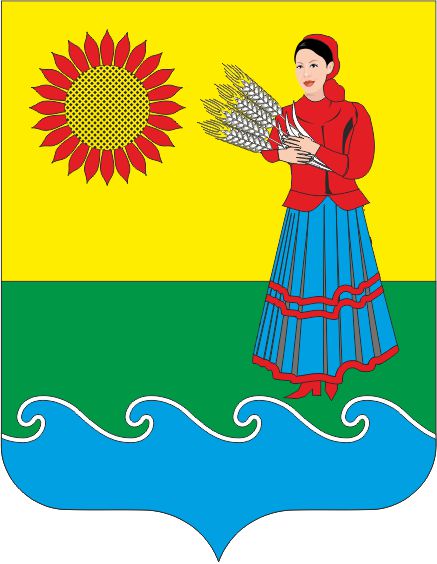 РОССИЙСКАЯ ФЕДЕРАЦИЯРОСТОВСКАЯ ОБЛАСТЬ НЕКЛИНОВСКИЙ РАЙОНМуниципальное образование«Натальевское сельское поселение»Администрация Натальевского сельского поселенияПОСТАНОВЛЕНИЕот 26.12.2023 №51 с. НатальевкаО внесении изменений в постановление Администрации Натальевского сельского поселения от 21.11.2018 г.№77В связи с необходимостью уточнения программных мероприятий муниципальной программы  Натальевского сельского поселения «Социальная поддержка лиц, замещавших муниципальные должности и должности муниципальной службы, вышедших на пенсию по старости (инвалидности)», Администрация Натальевскогосельского поселения постановляет:        1. Внести в постановление Администрации Натальевского сельского поселения от 21.11.2018 г. №77 «Об утверждении муниципальной программы Натальевского сельского поселения «Социальная поддержка лиц, замещавших муниципальные должности и должности муниципальной службы, вышедших на пенсию по старости(инвалидности)» изменения , согласно приложениям к настоящему постановлению.2. Настоящее постановление вступает в силу со дня его официального опубликования (обнародования).3.Контроль за исполнением постановления оставляю за собой.Глава АдминистрацииНатальевского сельского поселения 	А.Г.ЧернецкийПриложение к постановлению Администрации Натальевского сельского поселенияот 26.12.2023 г. №_51_ ИЗМЕНЕНИЯ,Вносимые в постановление администрации Натальевского сельского поселения от 21.11.2018 г. №77 «Об утверждении муниципальной программы Натальевского сельского поселения «Социальная поддержка лиц, замещавших муниципальные должности и должности муниципальной службы, вышедших на пенсию по старости(инвалидности)»1.В муниципальной  программе Натальевского сельского поселения «Социальная поддержка лиц, замещавших муниципальные должности и должности муниципальной службы, вышедших на пенсию по старости(инвалидности)»:1.1.В разделе «Паспорт муниципальной программы Натальевского сельского поселения «Социальная поддержка лиц, замещавших муниципальные должности и должности муниципальной службы, вышедших на пенсию по старости(инвалидности)» :1.1.1.Подраздел «Ресурсное обеспечение муниципальной программы» изложить в редакции:                                                                                                Таблица № 3Расходы бюджета Натальевского сельского поселения Неклиновского района на реализацию муниципальной программы Натальевского сельского поселения «Социальная поддержка лиц, замещавших муниципальные должности и должности муниципальной службы, вышедших на пенсию по старости (инвалидности)»<1> При необходимости данную таблицу можно размещать более чем на одной странице (например, 2019-2024 гг., 2025-2030 гг.)<2>Корректировка расходов отчетного финансового года в текущем финансовом году не допускается.<3> Здесь и далее в строке «всего» указываются все необходимые расходы на реализацию муниципальной программы (подпрограммы, основного мероприятия, приоритетного основного мероприятия и мероприятия ведомственной целевой программы), учитывающие расходы, предусмотренные нормативными правовыми актами, в результате которых возникают расходные обязательства Натальевского сельского посления.<4> В целях оптимизации содержания информации в графе 1 допускается использование аббревиатур, например: муниципальная программа – МП, основное мероприятие  – ОМ, приоритетное основное мероприятие – ПОМ.Таблица № 4Расходы на реализацию муниципальной программы Натальевского сельского поселения «Социальная поддержка лиц, замещавших муниципальные должности и должности муниципальной службы, вышедших на пенсию по старости (инвалидности)»<1>  При необходимости данную таблицу можно размещать более чем на одной странице (например, 2019-2024гг., 2025-2030гг.)<2> Корректировка расходов отчетного финансового года в текущем финансовом году не допускается. <3> Здесь и далее в таблице сумма строк « бюджет поселения» и «безвозмездные поступления» должна соответствовать строке «Всего» Таблицы 6. «Ресурсное обеспечение муниципальной программы»объем бюджетных ассигнований на реализацию муниципальной программы из средств бюджета Натальевского сельского поселения Неклиновского района составляет 3272,6 тыс. рублей; объем бюджетных ассигнований на реализацию муниципальной программы по годам составляет (тыс. рублей):объем бюджетных ассигнований на реализацию муниципальной программы из средств бюджета Натальевского сельского поселения Неклиновского района составляет 3272,6 тыс. рублей; объем бюджетных ассигнований на реализацию муниципальной программы по годам составляет (тыс. рублей):объем бюджетных ассигнований на реализацию муниципальной программы из средств бюджета Натальевского сельского поселения Неклиновского района составляет 3272,6 тыс. рублей; объем бюджетных ассигнований на реализацию муниципальной программы по годам составляет (тыс. рублей):ГодВсегоБюджет поселения2019140.4140.42020147.4147.42021190.8190.82022328.0328.02023249,0249,02024249.0249.02025328.0328.02026328.0328.02027328.0328.02028328.0328.02029328.0328.02030328.0328.0Номер и наименование 
подпрограммы, основного мероприятия подпрограммы,мероприятия ведомственной целевой программыОтветственныйисполнитель,соисполнители, участникиКод бюджетной   
классификации расходовКод бюджетной   
классификации расходовКод бюджетной   
классификации расходовКод бюджетной   
классификации расходовОбъем расходов всего
(тыс. рублей)в том числе по годам реализациимуниципальной программы в том числе по годам реализациимуниципальной программы в том числе по годам реализациимуниципальной программы в том числе по годам реализациимуниципальной программы в том числе по годам реализациимуниципальной программы в том числе по годам реализациимуниципальной программы в том числе по годам реализациимуниципальной программы в том числе по годам реализациимуниципальной программы в том числе по годам реализациимуниципальной программы в том числе по годам реализациимуниципальной программы в том числе по годам реализациимуниципальной программы в том числе по годам реализациимуниципальной программы Номер и наименование 
подпрограммы, основного мероприятия подпрограммы,мероприятия ведомственной целевой программыОтветственныйисполнитель,соисполнители, участникиГРБСРзПрЦСРВРОбъем расходов всего
(тыс. рублей)2019 год2020 год2021 год2022 год2023 год2024 год2025 год2026 год2027 год2028 год2029 год2030 год12345678910111213141516171819Муниципальная программа «Социальная поддержка лиц, замещавших муниципальные должности и должности муниципальной службы, вышедших на пенсию по старости (инвалидности)»всего, в том числе:3272,6140,4147,4190,8328,0249,0249,0328,0328,0328,0328,0328,0328,0Муниципальная программа «Социальная поддержка лиц, замещавших муниципальные должности и должности муниципальной службы, вышедших на пенсию по старости (инвалидности)»Администрация Натальевского сельского поселения, всего9513272,6140,4147,4190,8328,0249,0249,0328,0328,0328,0328,0328,0328,0Подпрограмма 1«Пенсии за выслугу лет лицам, замещавшим муниципальные должности и должности муниципальной службы, вышедшим на пенсию по старости (инвалидности)»Администрация Натальевского сельского поселения,  всего9513272,6140,4147,4190,8328,0249,0249,0328,0328,0328,0328,0328,0328,0Основное мероприятие 1.1 Исполнение обязательств по своевременной и в полном объеме выплате пенсии за выслугу лет пенсионерам из числа бывших муниципальных служащих и лиц, замещавших муниципальные должностиАдминистрация Натальевского сельского поселения 9513272,6140,4147,4190,8328,0249,0249,0328,0328,0328,0328,0328,0328,0Подпрограмма 2 «Нормативное правовое регулирование в сфере социальной поддержки лиц, замещавших муниципальные должности и должности муниципальной службы, вышедших на пенсию по старости (инвалидности)»Администрация Натальевского сельского поселения 9510,00,00,00,00,00,00,00,00,00,00,00,00,0Основное мероприятие 2.1 Приведение нормативно- правовых актов Натальевского сельского поселения в сфере социальной поддержки лиц, замещавших муниципальные должности и должности муниципальной службы, вышедших на пенсию по старости (инвалидности) в соответствие с федеральным и областным законодательствомАдминистрация Натальевского сельского поселения 9510,00,00,00,00,00,00,00,00,00,00,00,00,0Наименование 
муниципальной программы, номер и наименование подпрограммыИсточникифинансирования Объем расходов всего
(тыс. рублей),в том числе по годам реализациимуниципальной программыв том числе по годам реализациимуниципальной программыв том числе по годам реализациимуниципальной программыв том числе по годам реализациимуниципальной программыв том числе по годам реализациимуниципальной программыв том числе по годам реализациимуниципальной программыв том числе по годам реализациимуниципальной программыв том числе по годам реализациимуниципальной программыв том числе по годам реализациимуниципальной программыв том числе по годам реализациимуниципальной программыв том числе по годам реализациимуниципальной программыв том числе по годам реализациимуниципальной программыв том числе по годам реализациимуниципальной программыНаименование 
муниципальной программы, номер и наименование подпрограммыИсточникифинансирования Объем расходов всего
(тыс. рублей),<1>2019 год2020 год2021 год2022 год2023 год2024 год2025 год2026 год2027 год2028 год2029 год2030 год12345678910111213141516Муниципальная программа«Социальная поддержка лиц, замещавших муниципальные должности и должности муниципальной службы, вышедших на пенсию по старости (инвалидности)»Всего3272,6140,4147,4190,8328,0249,0249,0328,0328,0328,0328,0328,0328,0Муниципальная программа«Социальная поддержка лиц, замещавших муниципальные должности и должности муниципальной службы, вышедших на пенсию по старости (инвалидности)» Бюджет поселения, <2>3272,6140,4147,4190,8328,0249,0249,0328,0328,0328,0328,0328,0328,0Муниципальная программа«Социальная поддержка лиц, замещавших муниципальные должности и должности муниципальной службы, вышедших на пенсию по старости (инвалидности)»безвозмездные поступления в  бюджет поселения, <2>, <3>Муниципальная программа«Социальная поддержка лиц, замещавших муниципальные должности и должности муниципальной службы, вышедших на пенсию по старости (инвалидности)»в том числе за счет средств:Муниципальная программа«Социальная поддержка лиц, замещавших муниципальные должности и должности муниципальной службы, вышедших на пенсию по старости (инвалидности)»- областного бюджетаМуниципальная программа«Социальная поддержка лиц, замещавших муниципальные должности и должности муниципальной службы, вышедших на пенсию по старости (инвалидности)» - федерального бюджетаМуниципальная программа«Социальная поддержка лиц, замещавших муниципальные должности и должности муниципальной службы, вышедших на пенсию по старости (инвалидности)» - районного бюджета <3>Муниципальная программа«Социальная поддержка лиц, замещавших муниципальные должности и должности муниципальной службы, вышедших на пенсию по старости (инвалидности)» - внебюджетные источники <3>Подпрограмма 1.Пенсии за выслугу лет лицам, замещавшим муниципальные должности и должности муниципальной службы, вышедшим на пенсию по старости (инвалидности)Всего3272,6140,4147,4190,8328,0249,0249,0328,0328,0328,0328,0328,0328,0Подпрограмма 1.Пенсии за выслугу лет лицам, замещавшим муниципальные должности и должности муниципальной службы, вышедшим на пенсию по старости (инвалидности) Бюджет поселения, <2>3272,6140,4147,4190,8328,0249,02490328,0328,0328,0328,0328,0328,0Подпрограмма 1.Пенсии за выслугу лет лицам, замещавшим муниципальные должности и должности муниципальной службы, вышедшим на пенсию по старости (инвалидности)безвозмездные поступления в  бюджет поселения, <2>, <3>Подпрограмма 1.Пенсии за выслугу лет лицам, замещавшим муниципальные должности и должности муниципальной службы, вышедшим на пенсию по старости (инвалидности)в том числе за счет средств:Подпрограмма 1.Пенсии за выслугу лет лицам, замещавшим муниципальные должности и должности муниципальной службы, вышедшим на пенсию по старости (инвалидности)- областного бюджетаПодпрограмма 1.Пенсии за выслугу лет лицам, замещавшим муниципальные должности и должности муниципальной службы, вышедшим на пенсию по старости (инвалидности) - федерального бюджетаПодпрограмма 1.Пенсии за выслугу лет лицам, замещавшим муниципальные должности и должности муниципальной службы, вышедшим на пенсию по старости (инвалидности) - районного бюджета <3>Подпрограмма 1.Пенсии за выслугу лет лицам, замещавшим муниципальные должности и должности муниципальной службы, вышедшим на пенсию по старости (инвалидности) - внебюджетные источники <3>Подпрограмма 2.Нормативное правовое регулирование в сфере социальной поддержки лиц, замещавших муниципальные должности и должности муниципальной службы, вышедших на пенсию по старости (инвалидности)Всего0,00,00,00,00,00,00,00,00,00,00,00,00,0Подпрограмма 2.Нормативное правовое регулирование в сфере социальной поддержки лиц, замещавших муниципальные должности и должности муниципальной службы, вышедших на пенсию по старости (инвалидности) Бюджет поселения, <2>0,00,00,00,00,00,00,00,00,00,00,00,00,0Подпрограмма 2.Нормативное правовое регулирование в сфере социальной поддержки лиц, замещавших муниципальные должности и должности муниципальной службы, вышедших на пенсию по старости (инвалидности)безвозмездные поступления в  бюджет поселения, <2>, <3>Подпрограмма 2.Нормативное правовое регулирование в сфере социальной поддержки лиц, замещавших муниципальные должности и должности муниципальной службы, вышедших на пенсию по старости (инвалидности)в том числе за счет средств:Подпрограмма 2.Нормативное правовое регулирование в сфере социальной поддержки лиц, замещавших муниципальные должности и должности муниципальной службы, вышедших на пенсию по старости (инвалидности)- областного бюджетаПодпрограмма 2.Нормативное правовое регулирование в сфере социальной поддержки лиц, замещавших муниципальные должности и должности муниципальной службы, вышедших на пенсию по старости (инвалидности) - федерального бюджетаПодпрограмма 2.Нормативное правовое регулирование в сфере социальной поддержки лиц, замещавших муниципальные должности и должности муниципальной службы, вышедших на пенсию по старости (инвалидности) - районного бюджета <3>Подпрограмма 2.Нормативное правовое регулирование в сфере социальной поддержки лиц, замещавших муниципальные должности и должности муниципальной службы, вышедших на пенсию по старости (инвалидности) - внебюджетные источники <3>